      		 Краткие итоги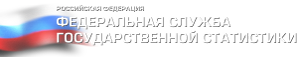         		10 марта 2021 г.О миграционных процессах в Грайворонском городском округе
в 2020 годуПо данным текущего учета за январь-декабрь 2020 года в населённые пункты Грайворонского городского округа  на постоянное и временное место жительства прибыли 1722 человека, в том числе 429 –  в городскую и 1293 –  в сельскую местность. Выбыли из населенных пунктов округа 1340, 366 и 974 человека соответственно. В числе прибывших и выбывших учтено движение населения между сельскими населенными пунктами округа и прибывшие временно, на срок свыше 9 месяцев.Миграционный прирост населения за 2020 год составил 
382 человека, в том числе  в городе –  63, в сельской местности – 319 человек.  По сравнению с 2019 годом прибывших меньше на 16 человек, выбывших –  на 84, миграционный прирост увеличился на 68 человек.Показатель замещения естественной убыли миграционным приростом составил 128,6%. Миграционный прирост за счет обмена населением  в пределах России за январь-декабрь 2020 года составил 239 человек. Наибольший миграционный прирост сложился в результате обмена населением с субъектами Центрального (120 человек), и Южного  (47 человек) федеральных округов.Сложившийся за январь-декабрь 2020 года миграционный прирост в результате обмена с зарубежными странами составил 143 человека. Он составляет 37,4% общего прироста населения. Активные миграционные связи сохраняются с Украиной. Миграционный прирост, сложившийся в результате обмена населением с Украиной составил 112 человек, с Узбекистаном – 10, с Казахстаном – 8 человек.  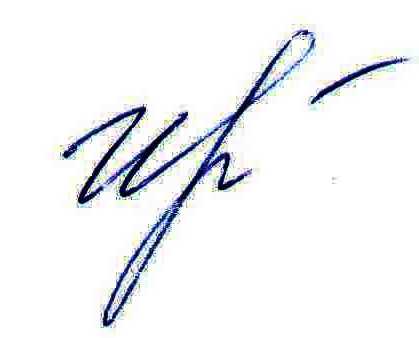 Руководитель подразделения Белгородстата в г. Грайворон 							С.ИльинаЯнварь-декабрь 2020 годаЯнварь-декабрь 2020 годаЯнварь-декабрь 2020 годаЯнварь-декабрь 2019 годаЯнварь-декабрь 2019 годаЯнварь-декабрь 2019 годачисло
прибывшихчисло
выбывшихмиграционный
прирост, убыль (-) населениячисло
прибывшихчисло
выбывшихмиграционный
прирост, убыль (-) населенияМиграция – всего, человек1722134038217381424314в том числе:в пределах России1375113623913231169154международная миграция347204143415255160из нее:со странами СНГ339199140412244168с другими зарубежными странами853311-8Общие коэффициенты миграции (на 1000 человек населения)57,845,012,858,548,010,5